Załącznik Nr 1 do Regulaminu uczestnictwa w projekcie „Wysokiej jakości usługi społeczne dla osób starszych i ich rodzin w Elblągu – edycja 2”FORMULARZ REKRUTACYJNYPROJEKT „Wysokiej jakości usługi społeczne dla osób starszych i ich rodzin w Elblagu – edycja 2”Imię i nazwisko Uczestnika/Uczestniczki projektu: ………………………………………………………………………………PESEL: ………………………………………………………Płeć                 Kobieta (2pkt)                        Mężczyzna (1pkt)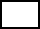 2/ Czy Uczestnik/Uczestniczka jest osobą zamieszkałą na terenie miasta Elbląga ?                  Tak		Nie3/ Czy Uczestnik/Uczestniczka ma powyżej 60 lat? – 1-3pkt                     Tak		Nie                                                              4/ Czy Uczestnik/Uczestniczka jest osobą zagrożoną wykluczeniem społecznym?                   Tak		Nie5/ Z jakiego powodu Uczestnik/Uczestniczka jest osobą zagrożoną wykluczeniem społecznym (osoby korzystające ze świadczeń z pomocy społecznej zgodnie z ust. z 12 marca 2004 r. o pomocy społecznej lub kwalifikujące się do objęcia wsparciem pomocy społecznej, tj. spełniające przynajmniej jedną z przesłanek określ. w art.7 ust. z 12.03.2004 o pomocy społecznej- Dz.U.2018r.poz.1508 ze zm.), w tym osoby bezrobotne, które zgodnie z ustawą o promocji zatrudnienia  i instytucji rynku pracy znajdują się w III grupie osób (tzw. oddalonych do rynku pracy)?  - 1 pkt za każde wskazanieubóstwa;sieroctwa;bezdomności;bezrobocia;niepełnosprawności;długotrwałej lub ciężkiej choroby;przemocy w rodzinie;potrzeby ochrony ofiar handlu ludźmi;potrzeby ochrony macierzyństwa lub wielodzietności;bezradności w sprawach opiekuńczo-wychowawczych i prowadzenia gospodarstwa domowego, zwłaszcza w rodzinach niepełnych lub wielodzietnych;trudności w przystosowaniu do życia po zwolnieniu z zakładu karnego;alkoholizmu lub narkomanii;zdarzenia losowego i sytuacji kryzysowej;klęski żywiołowej lub ekologicznej.    6)  Czy Uczestnik/Uczestniczka prowadzi samotne gospodarstwo domowe?  ( 1pkt)                  Tak                       Nie  7/ Czy Uczestnik/Uczestniczka jest osobą w innej niekorzystnej sytuacji społecznej (innej niż wymienione powyżej) ( 1 pkt.)               Tak                       NieZ jakiego powodu?………………………………………………………………………………………………………………………………………………………………………………8/ Czy Uczestnik/Uczestniczka  jest osobą niepełnosprawną, w tym o znacznym lub umiarkowanym stopniu niepełnosprawności lub z niepełnosprawnościami sprzężonymi lub z niepełnosprawnością  intelektualną lub osobą z zaburzeniami psychicznymi? – 1-2 pkt               Tak			Nie	                                 ze sprzężonymi (1 pkt)     Tak 	Nie9/ Czy Uczestnik/Uczestniczka jest osobą korzystającą z PO Pomoc Żywnościowa? – 1 pkt                 Tak                       Nie10)   Stopień motywacji do podjęcia aktywności społecznej (proszę zaznaczyć na skali wybrany przez siebie stopień) – 0-5 pkt0__________1_________2__________3_________4___________5ZAŁĄCZNIKI:DO FORMULARZA NALEŻY DOŁĄCZYĆ DOKUMENTY POTWIERDZAJĄCE KWALIFIKOWALNOŚĆ UCZESTNIKA DO PROJEKTU, TJ. ZAŚWIADCZENIE Z URZEDU PRACY/WYDRUK Z SEPII, POTWIERDZENIE PROFILU UCZESTNIKA, ORZECZENIE O NIEPEŁNOSPRAWNOŚCI – JEŚLI DOTYCZY. …….………………………………………………      Data i podpis Pracownika socjalnego